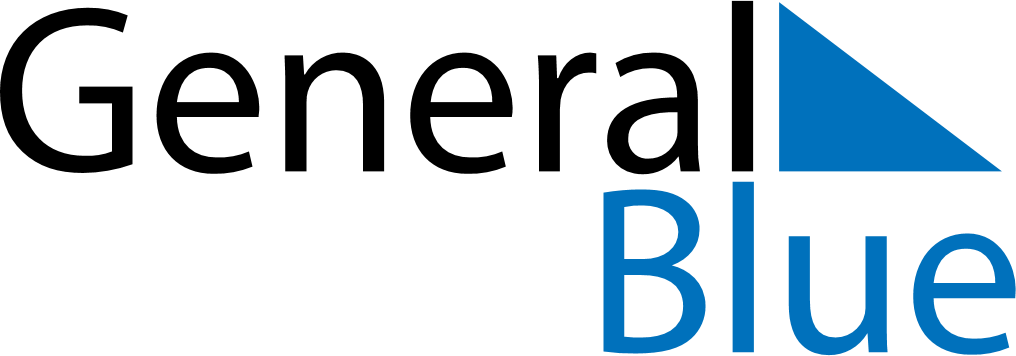 May 2022May 2022May 2022Aland IslandsAland IslandsSUNMONTUEWEDTHUFRISAT1234567Labour Day8910111213141516171819202122232425262728Ascension Day293031